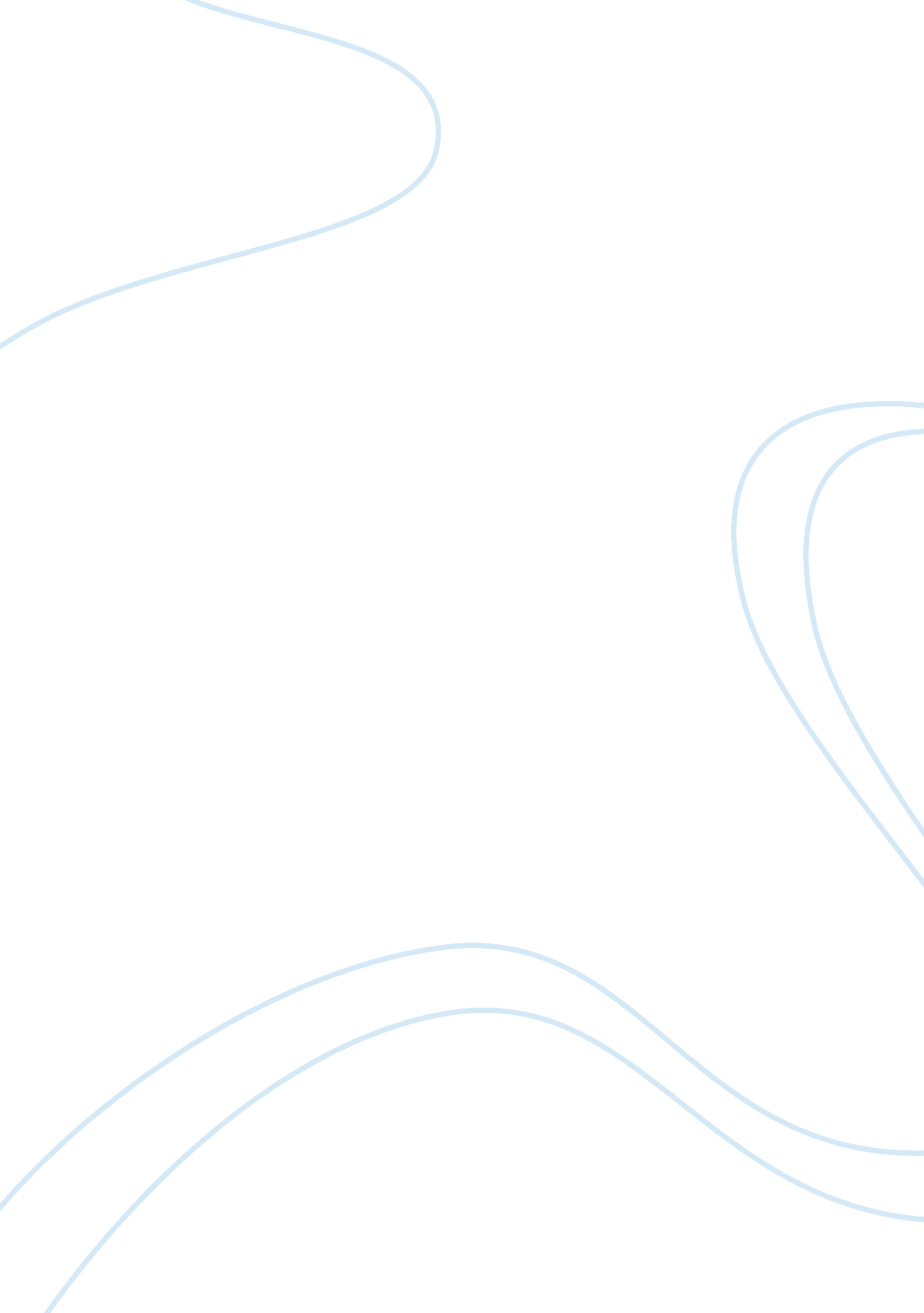 Disodium monocalcium edta c10h12can2na2o8 structure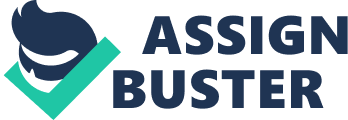 \n[toc title="Table of Contents"]\n \n \t Experimental Flash Point: \n \t Experimental Gravity: \n \t Appearance: \n \t Stability: \n \t Toxicity: \n \t Safety: \n \n[/toc]\n \n Contents Safety: Experimental data Predicted – ACD/Labs Predicted – ChemAxon Experimental Physico-chemical Properties Experimental Flash Point: Experimental Gravity: Miscellaneous Appearance: Stability: Toxicity: Safety: Predicted data is generated using the ACD/Labs Percepta Platform – PhysChem Module No predicted properties have been calculated for this compound. Click to predict properties on the Chemicalize site Molecular Formula C 10 H 12 CaN 2 Na 2 O 8 Average mass 374. 268 Da Density Boiling Point Flash Point Molar Refractivity Polarizability Surface Tension Molar Volume 325 °CBiosynthQ-201095 325 g/mLBiosynthQ-201095 white powderOxford University Chemical Safety Data (No longer updated)More details Stable. Incompatible with strong oxidizing agents. Oxford University Chemical Safety Data (No longer updated)More details ORL-RBT LD50 7000 mg kg-1, IPR-RAT LD50 3800 mg kg-1, IPR-MUS LD50 4500 mg kg-1, IVN-RAT LD50 3000 mg kg-1Oxford University Chemical Safety Data (No longer updated)More details GHS07BiosynthQ-201095 H315; H319; H335BiosynthQ-201095 Minimize exposure. Oxford University Chemical Safety Data (No longer updated)More details P261; P280; P302+P352; P304+P340; P305+P351+P338; P312BiosynthQ-201095 WarningBiosynthQ-201095 Density: Boiling Point: Vapour Pressure: Enthalpy of Vaporization: Flash Point: Index of Refraction: Molar Refractivity: #H bond acceptors: #H bond donors: #Freely Rotating Bonds: #Rule of 5 Violations: ACD/LogP: ACD/LogD (pH 5. 5): ACD/BCF (pH 5. 5): ACD/KOC (pH 5. 5): ACD/LogD (pH 7. 4): ACD/BCF (pH 7. 4): ACD/KOC (pH 7. 4): Polar Surface Area: Polarizability: Surface Tension: Molar Volume: 